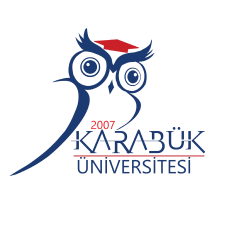 T.C.KARABÜK ÜNİVERSİTESİGÖREV TANIM FORMUBirimSağlık Kültür Spor Daire BaşkanlığıAlt BirimMali İşler Şube MüdürlüğüUnvanMemurGörevin Bağlı Bulunduğu UnvanMali İşler Şube Müdürü Sağlık Kültür Spor Daire Başkanı - Genel Sekreter Yardımcısı - Genel Sekreter - Rektör Yardımcısı - RektörİsimMehmet AKAYGörev ve SorumluluklarıGÖREV VE YETKİLERİ:Kısmi Zamanlı Öğrenci Çalıştırılması İş ve İşlemleriKısmi zamanlı öğrencilere Birimler tarafından gönderilen puantaja istinaden yapılan ödemeler ve ilgili harcama kalemindeki ödenek durumunun takibi. Sosyal Güvenlik Kurumu ile yürütülecek prim ve diğer ödemelerin takibi ve bildirimlerin zamanında yapılması.Meslek Lisesi Öğrencilerinin Zorunlu Staj İşlemleriEğitmen ve Antrenör çalıştırılması iş ve işlemleriEğitmen ve Antrenörlerin ücretlerinin ödenmesi, SGK iş ve işlemlerinin yürütülmesiÜniversitemizde staj gören öğrencilerin sigorta primi işlemlerini yapmak.Görev alanı ile ilgili evrakların dosyalama, arşivleme ve raporlama işlerini yapmak.İmzaya sunulan evrakların takibini yapmakGörev alanına giren konularda gerektiğinde karar destek unsuru olarak üst yönetimi bilgilendirme, görüş ve önerilerde bulunmak.İstatistik ve raporlama işlemleri. Üst amirlerin vereceği diğer görevler